TUDI MAŠČOBE SO ESTRI1. Katere trditve so pravilne za maščobe?maščobe so pomemben del naše prehranetekoče maščobe so olja, trdne pa mastivoda in maščoba se mešata v prisotnosti emulgatorjamaščobe plavajo na vodimaščobe so rezervna hrana za človeško telo, vendar preveč maščob v hrani škoduje zdravju2. Prikazana je formula molekule maščobe: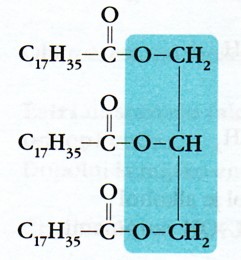 Kateri del je osenčen, tisti, ki pripada glicerolu, ali tisti, ki pripada karboksilni kislini?Koliko estrskih skupin vsebuje molekula maščobe?Koliko atomov ogljika vsebuje karboksilna kislina?Zapiši ime in formulo karboksilne kisline?Ali spada karboksilna kislina med nasičene ali nenasičene karboksilne kisline?Ali je ta maščoba trdna ali tekoča?3. Katera je bistvena razlika med nasičenimi in nenasičenimi višjimi maščobnimi kislinami?nenasičene maščobne kisline vsebujejo več ogljikovih atomov kot nenasičenenenasičene višje maščobne kisline vsebujejo eno ali več dvojnih vezinasičene višje maščobne kisline so v oljih, v masteh pa jih nimaščobe, ki vsebujejo nasičene višje maščobne kisline, plavajo na vodi, tiste, ki vsebujejo nenasičene višje maščobne kisline, pa ne4. Margarino pridobivajo iz rastlinskih olj. Nenasičene maščobe olj pretvorijo v nasičene, ki     so pri sobni temperaturi trdne. Okus izboljšajo z dodatki.    Kako imenujemo opisano kemijsko reakcijo?nevtralizacijahidrogeniranje ob prisotnosti katalizatorjapolimerizacijasubstitucija5.  Maščobe, ki vsebujejo pretežno nasičene višje maščobne kisline, so trdne, tiste z      nenasičenimi kislinami pa tekoče.Pri analizi dveh maščob so dobili naslednje rezultate: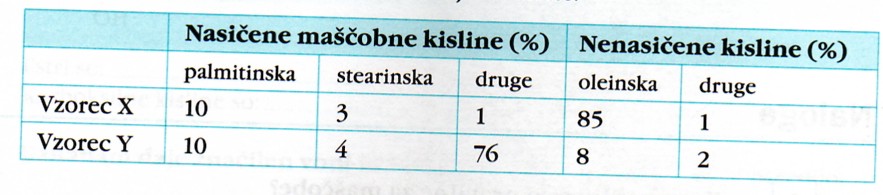 Katera maščoba je trdna, katera pa tekoča?Kateri vzorec je oljčno olje, kateri pa kokosova mast?6. Slika prikazuje razporeditev molekul olja in vode. Del besedila v legendi in podpisu pri     sliki se je izbrisal. Dopolni ga!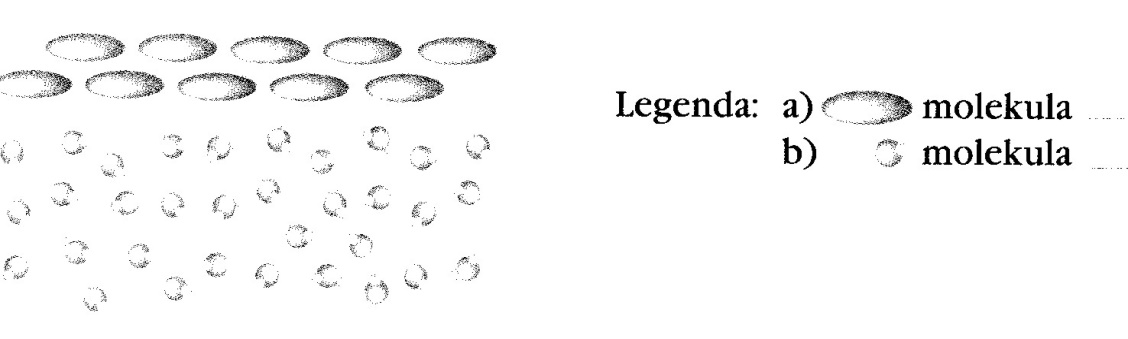 										         ____________						                                                        ____________Maščobe imajo ____________________ gostoto od vode. Ker se z vodo ne mešajo, _________________na njej.7. Poznamo veliko maščob: sončnično olje, bučno olje, oljčno olje, svinjska mast, loj, ribje     olje, kakavovo maslo.Navedene maščobe razvrsti v preglednico!MAŠČOBE        RASTLINSKE							   ŽIVALSKEtrdne			tekoče				    trdne			tekoče